от 19.03.2018ПРОТОКОЛ заседания Комитета Городской Думы Петропавловск-Камчатского городского округа по бюджету, финансам и экономике г. Петропавловск-Камчатский,ул. Ленинская, д. 14, зал заседаний № 429Время начала: 1700 часовВремя окончания: 1730 часовОтсутствовали:ПОВЕСТКА ДНЯ:1. (4) О принятии решения о внесении изменений в Решение Городской Думы Петропавловск-Камчатского городского округа от 27.12.2013 № 173-нд «О бюджетном процессе в Петропавловск-Камчатском городском округе»Докл.: Чубкова Ольга Сергеевна2. (5) О принятии решения о внесении изменений в Решение Городской Думы Петропавловск-Камчатского городского округа от 29.11.2017 № 13-нд «О бюджете Петропавловск-Камчатского городского округа на 2018 год и плановый период 2019-2020 годов»Докл.: Чубкова Ольга Сергеевна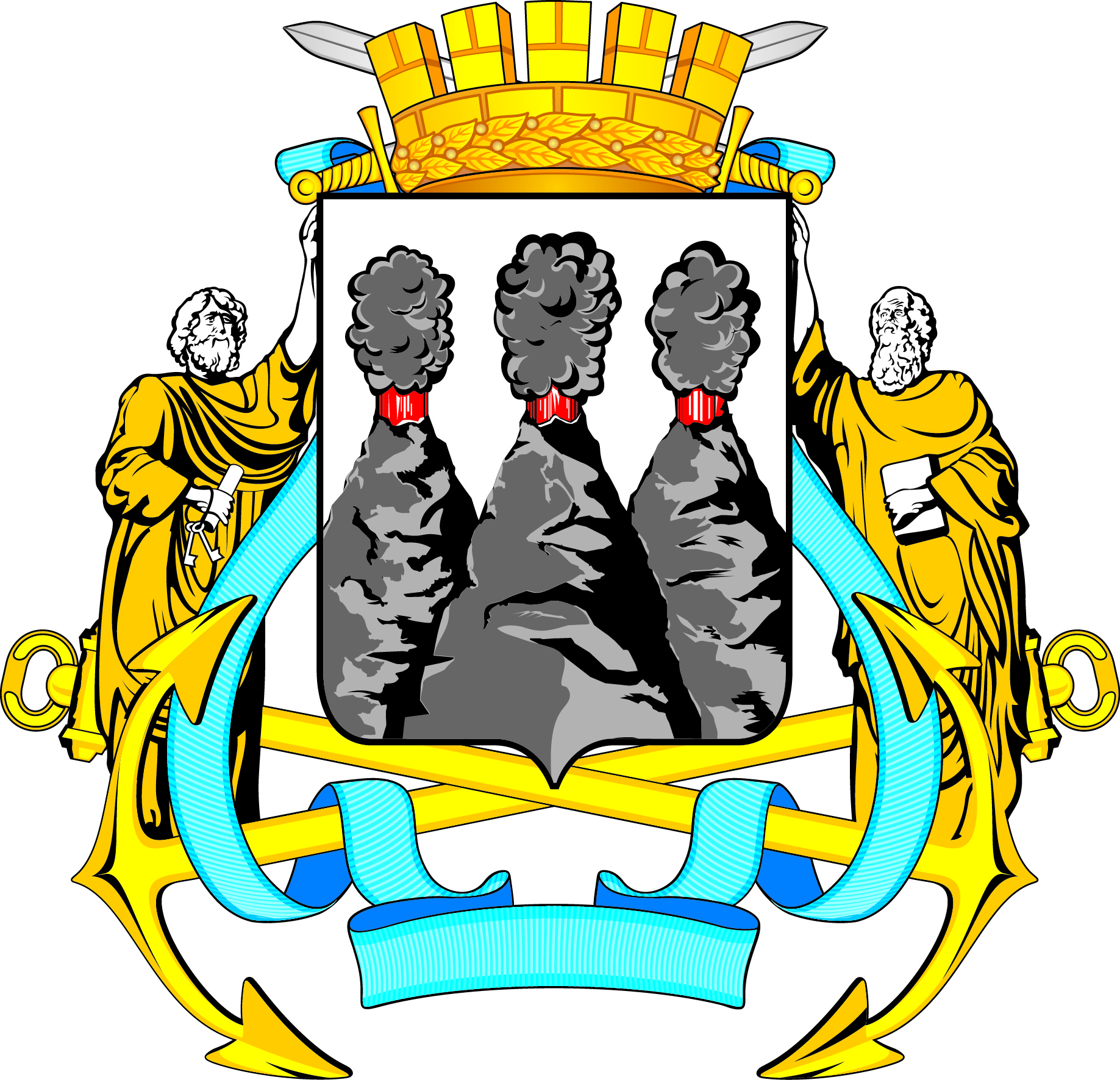 ГОРОДСКАЯ ДУМАПЕТРОПАВЛОВСК-КАМЧАТСКОГОГОРОДСКОГО ОКРУГА683000, г. Петропавловск-Камчатский, ул. Ленинская, д. 14, тел./факс (8-4152) 42-52-29, www.duma.pkgo.ru,  duma@pkgo.ru683000, г. Петропавловск-Камчатский, ул. Ленинская, д. 14, тел./факс (8-4152) 42-52-29, www.duma.pkgo.ru,  duma@pkgo.ruПредседательствующий:Председательствующий:Председательствующий:Монахова Г.В.-Председатель Городской Думы Петропавловск-Камчатского городского округа, председатель Комитета по бюджету, финансам и экономике Присутствовали:Березенко А.В.Воровский А.В.Колядка В.В.Кронов А.А.Оськин С.В.Прудкий Д.А.Толмачев И.Ю.-------депутат Городской Думы Петропавловск-Камчатского городского округа (далее – депутат) по единому муниципальному избирательному округу;депутат Городской Думы по избирательному округу № 5;депутат по единому муниципальному избирательному округу;депутат по избирательному округу № 3;депутат по избирательному округу № 7;депутат по избирательному округу № 4;депутат по избирательному округу № 2.Ванюшкин С.А.Мелехина Т.В.Приглашенные:Александрова Н.В.Борисенко А.А.Брызгин К.В.Гаспарян А.А.Зикратов А.В.Иванова Ю.Н.Кирьянов А.Г.Ковнацкий А.С.Лыскович В.В.Наумов А.Б.Рясная В.И.Соловьева Л.В.Тур Е.А.Хутов Д.В.Чубкова О.С.-----------------депутат по единому муниципальному избирательному округу;депутат по единому муниципальному избирательному округу;заместитель Главы администрации Петропавловск–Камчатского городского округа;депутат по избирательному округу № 3;заместитель Главы администрации Петропавловск–Камчатского городского округа – руководитель Управления делами администрации Петропавловск-Камчатского городского округа;заместитель начальника правового отдела Управления делами администрации Петропавловск-Камчатского городского округа;депутат по избирательному округу № 1;первый заместитель Главы Петропавловск–Камчатского городского округа; помощник депутата по единому муниципальному избирательному округу Ванюшкина С.А.;начальник Управления по обеспечению безопасности населения администрации Петропавловск-Камчатского городского округа;председатель контрольно-счетной палаты Петропавловск–Камчатского городского округа; депутат по единому муниципальному избирательному округу;депутат по избирательному округу № 1;руководитель Управления культуры, спорта и молодежной политики администрации Петропавловск-Камчатского городского округа;заместитель руководителя Управления делами администрации Петропавловск-Камчатского городского округа;начальник Управления экономического развития и имущественных отношений администрации Петропавловск-Камчатского городского округа;заместитель Главы администрации Петропавловск–Камчатского городского округа – руководитель Управления финансов администрации Петропавловск-Камчатского городского округа.Присутствовали работники аппарата Городской Думы Петропавловск-Камчатского городского округа:Присутствовали работники аппарата Городской Думы Петропавловск-Камчатского городского округа:Присутствовали работники аппарата Городской Думы Петропавловск-Камчатского городского округа:Вейтман В.С.Головань А.А.Ерш А.Ю.Иванков Т.П.Труш О.Г.------советник председателя Городской Думы Петропавловск-Камчатского городского округа;руководитель аппарата Городской Думы Петропавловск-Камчатского городского округа;и.о. заместителя руководителя аппарата Городской Думы Петропавловск-Камчатского городского округа – начальника юридического отдела;и.о. начальника отдела аппарата Городской Думы Петропавловск-Камчатского городского округа по организационно-правовому обеспечению органов Городской Думы и депутатских объединений;советник информационного отдела аппарата Городской Думы Петропавловск-Камчатского городского округа.1. СЛУШАЛИ:О принятии решения о внесении изменений в Решение Городской Думы Петропавловск-Камчатского городского округа от 27.12.2013 № 173-нд 
«О бюджетном процессе в Петропавловск-Камчатском городском округе»ВЫСТУПИЛИ:Лыскович В.В., Монахова Г.В., Тур Е.А., Ерш А.Ю., Наумов А.Б.РЕШИЛИ:Одобрить проект правового акта и рекомендовать Городской Думе принять правовой акт с учетом заключения прокуратуры г. Петропавловска - Камчатского.       Голосовали: «за» - 7, «против» - 1.2. СЛУШАЛИ:О принятии решения о внесении изменений в Решение Городской Думы Петропавловск-Камчатского городского округа от 29.11.2017 № 13-нд 
«О бюджете Петропавловск-Камчатского городского округа на 2018 год и плановый период 2019-2020 годов»ВЫСТУПИЛИ:Прудкий Д.А., Чубкова О.С., Тур Е.А., Воровский А.В.Кроме того, в ходе обсуждения вопроса выступили:1) Александрова Н.В. с информацией  о планируемом увеличении бюджетных ассигнований в 2018 году по муниципальной программе «Формирование современной городской среды в Петропавловск-Камчатского городского округа на 2018-2022 годы», а также с информацией об исключении субвенции в сумме 5 056,5 тыс. рублей на осуществление государственных полномочий Камчатского края по обеспечению детей-сирот и детей, оставшихся без попечения родителей, лиц из числа детей-сирот и детей, оставшихся без попечения родителей, жилыми помещениями (4 083,7 тыс. рублей – за счет средств федерального бюджета и 252,8 тыс. рублей – за счет средств краевого бюджета);2) Соловьва Л.В. с информацией о планируемом увеличении бюджетных ассигнований в 2018 году по муниципальной программе «Создание условий для развития культуры, спорта и молодежной политики в Петропавловск-Камчатском городском округе» на «Обеспечение временного трудоустройства несовершеннолетних в возрасте от 14 до 18 лет, организацию работы городских молодежных трудовых отрядов «Молодой Петропавловск» на дополнительных рабочих местах по благоустройству городских территорий».РЕШИЛИ:Одобрить проект правового акта и рекомендовать Городской Думе принять правовой акт с учетом заключения Контрольно-счетной палаты.      Голосовали: «за» - 8, единогласно.Председатель Городской Думы Петропавловск-Камчатского городского округа - председатель Комитета Городской Думы по бюджету, финансам и экономике    Г.В. МонаховаПротокол вел:И.о. начальника отдела аппарата Городской Думы Петропавловск-Камчатского городского округа по организационно-правовому обеспечению органов Городской Думы и депутатских объединенийТ.П. Иванков